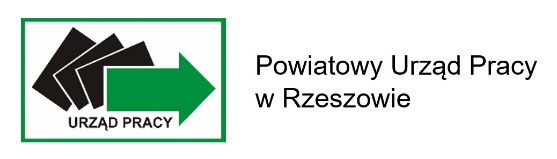 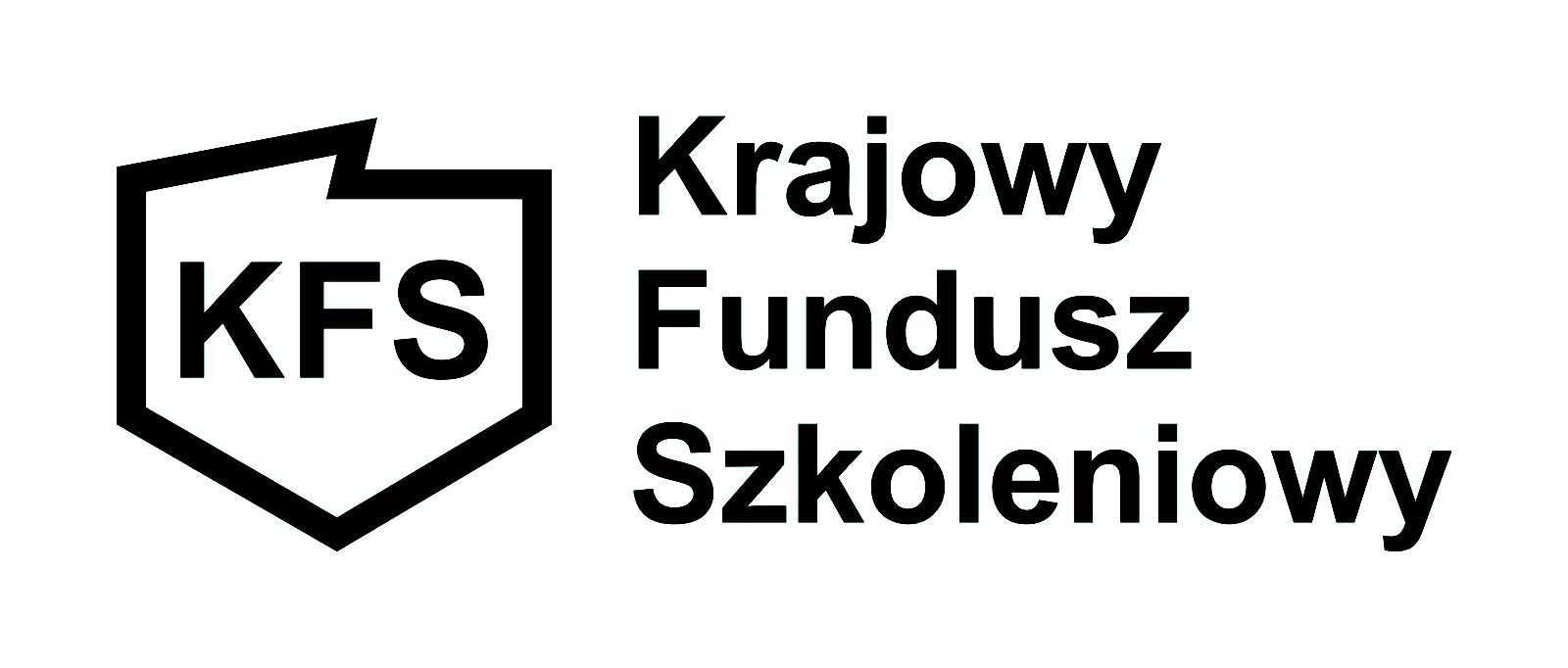 Załącznik nr 1Oświadczenie o pomocy de minimisOświadczam, że  w okresie minionych 3 lat (3 x 365 dni) przed złożeniem wniosku o przyznanie pomocy: uzyskałem/am pomoc de minimis, pomoc de minimis w rolnictwie lub
     rybołówstwie* nie uzyskałem/am pomoc de minimis, pomoc de minimis w rolnictwie
     lub rybołówstwie*, o których mowa w art. 37 ust. 1 pkt 1 i ust. 2 pkt 1 ustawy z dnia 30 kwietnia 2004 roku o postępowaniu w sprawach dotyczących pomocy publicznej (Dz. U. z 2023r., poz. 702).Wypełnia wyłącznie Wnioskodawca, który uzyskał pomoc de minimis  oraz pomoc de minimis w rolnictwie lub rybołówstwieWysokość uzyskanej pomocy de minimis oraz pomocy de minims w rolnictwie i rybołówstwie wyniosła: Świadomy odpowiedzialności karnej wynikającej z art. 297 § 1 ustawy z dnia 6 czerwca 1997 r. - Kodeks karny (Dz. U. z 2024 r. poz. 17) oświadczam, że informacje zawarte w dokumencie są zgodne z prawdą, co potwierdzam własnoręcznym podpisem. ……………….………..                                 ...........................................................               (data)                                                           (podpis pracodawcy lub osoby upoważnionej						        do reprezentowania pracodawcy)Lp.Podmiot udzielający pomocyPodstawa prawna udzielonej pomocyDzień udzielenia pomocyWartość pomocy w euroRAZEMRAZEMRAZEMRAZEM